烏來國中小 自然科三年級 教學活動設計課堂照片教學科目教學科目自然與生活科技自然與生活科技教材來源南一 三上南一 三上南一 三上南一 三上單元主題單元主題四、溶解四、溶解教學課別活動一 溶解的現象(3)活動一 溶解的現象(3)活動一 溶解的現象(3)活動一 溶解的現象(3)單元主題單元主題四、溶解四、溶解教學課別活動二 可以溶解的量(2)活動二 可以溶解的量(2)活動二 可以溶解的量(2)活動二 可以溶解的量(2)單元主題單元主題四、溶解四、溶解教學課別活動三 生活中溶解的例子(1)活動三 生活中溶解的例子(1)活動三 生活中溶解的例子(1)活動三 生活中溶解的例子(1)教學對象教學對象三年級三年級設計者/教學者高家瑋高家瑋高家瑋高家瑋教學時間教學時間440分鐘 共11節440分鐘 共11節設計者/教學者高家瑋高家瑋高家瑋高家瑋對應的能力指標對應的能力指標對應的能力指標對應的能力指標教學目標具體目標具體目標具體目標具體目標觀察 1-2-1-1 察覺事物具有可辨識的特徵和屬性。 比較與分類1-2-2-1 運用感官或現成工具去度量，做量化的比較。1-2-2-3 瞭解即使情況一樣，所得的結果未必相同，並察覺導致此種結果的原因。1-2-2-4 知道依目的(或屬性)不同，可做不同的分類。組織與關連1-2-3-1 對資料呈現的通則性做描述(例如同質料的物體，體積愈大則愈 重……)。1-2-3-2 能形成預測式的假設(例如這球一定跳得高，因……)。1-2-3-3 能在試驗時控制變因，做定性的觀察。 歸納與推斷1-2-4-1 由實驗的資料中整理出規則，提出結果。1-2-4-2 運用實驗結果去解釋發生的現象或推測可能發生的事。傳達1-2-5-2 能傾聽別人的報告，並能清楚的表達自己的意思。觀察 1-2-1-1 察覺事物具有可辨識的特徵和屬性。 比較與分類1-2-2-1 運用感官或現成工具去度量，做量化的比較。1-2-2-3 瞭解即使情況一樣，所得的結果未必相同，並察覺導致此種結果的原因。1-2-2-4 知道依目的(或屬性)不同，可做不同的分類。組織與關連1-2-3-1 對資料呈現的通則性做描述(例如同質料的物體，體積愈大則愈 重……)。1-2-3-2 能形成預測式的假設(例如這球一定跳得高，因……)。1-2-3-3 能在試驗時控制變因，做定性的觀察。 歸納與推斷1-2-4-1 由實驗的資料中整理出規則，提出結果。1-2-4-2 運用實驗結果去解釋發生的現象或推測可能發生的事。傳達1-2-5-2 能傾聽別人的報告，並能清楚的表達自己的意思。觀察 1-2-1-1 察覺事物具有可辨識的特徵和屬性。 比較與分類1-2-2-1 運用感官或現成工具去度量，做量化的比較。1-2-2-3 瞭解即使情況一樣，所得的結果未必相同，並察覺導致此種結果的原因。1-2-2-4 知道依目的(或屬性)不同，可做不同的分類。組織與關連1-2-3-1 對資料呈現的通則性做描述(例如同質料的物體，體積愈大則愈 重……)。1-2-3-2 能形成預測式的假設(例如這球一定跳得高，因……)。1-2-3-3 能在試驗時控制變因，做定性的觀察。 歸納與推斷1-2-4-1 由實驗的資料中整理出規則，提出結果。1-2-4-2 運用實驗結果去解釋發生的現象或推測可能發生的事。傳達1-2-5-2 能傾聽別人的報告，並能清楚的表達自己的意思。觀察 1-2-1-1 察覺事物具有可辨識的特徵和屬性。 比較與分類1-2-2-1 運用感官或現成工具去度量，做量化的比較。1-2-2-3 瞭解即使情況一樣，所得的結果未必相同，並察覺導致此種結果的原因。1-2-2-4 知道依目的(或屬性)不同，可做不同的分類。組織與關連1-2-3-1 對資料呈現的通則性做描述(例如同質料的物體，體積愈大則愈 重……)。1-2-3-2 能形成預測式的假設(例如這球一定跳得高，因……)。1-2-3-3 能在試驗時控制變因，做定性的觀察。 歸納與推斷1-2-4-1 由實驗的資料中整理出規則，提出結果。1-2-4-2 運用實驗結果去解釋發生的現象或推測可能發生的事。傳達1-2-5-2 能傾聽別人的報告，並能清楚的表達自己的意思。知道食鹽的特性觀察食鹽在水中溶解的情形了解溶解的意義發現其他能溶解於水中的物質發現常溫定量的水，能溶解的食鹽量是固定的發現不同的物質在等量的水中，可以溶解的量不同認識生活中應用到溶解的例子1-1能運用五官辨認食鹽及其他生活中調味料的特性2-1能說出食鹽加入水中的變化3-1能正確說出溶解的意義並舉例4-1能舉出可以溶解於水中的物質4-2能覺察出不能溶解於水中的物質5-1能覺察經實驗發現杯中的沉澱物為不能再被溶解的量6-1能覺察不同物質可以被溶解的量不一樣7-1能說出生活中應用溶解的例子1-1能運用五官辨認食鹽及其他生活中調味料的特性2-1能說出食鹽加入水中的變化3-1能正確說出溶解的意義並舉例4-1能舉出可以溶解於水中的物質4-2能覺察出不能溶解於水中的物質5-1能覺察經實驗發現杯中的沉澱物為不能再被溶解的量6-1能覺察不同物質可以被溶解的量不一樣7-1能說出生活中應用溶解的例子1-1能運用五官辨認食鹽及其他生活中調味料的特性2-1能說出食鹽加入水中的變化3-1能正確說出溶解的意義並舉例4-1能舉出可以溶解於水中的物質4-2能覺察出不能溶解於水中的物質5-1能覺察經實驗發現杯中的沉澱物為不能再被溶解的量6-1能覺察不同物質可以被溶解的量不一樣7-1能說出生活中應用溶解的例子1-1能運用五官辨認食鹽及其他生活中調味料的特性2-1能說出食鹽加入水中的變化3-1能正確說出溶解的意義並舉例4-1能舉出可以溶解於水中的物質4-2能覺察出不能溶解於水中的物質5-1能覺察經實驗發現杯中的沉澱物為不能再被溶解的量6-1能覺察不同物質可以被溶解的量不一樣7-1能說出生活中應用溶解的例子教材分析教材分析教材分析教材分析教材分析教材分析教材分析教材分析教材分析  學生在本單元「溶解」中會經由實驗習得物質可分成能溶解與不能被溶解於水中，且常溫定量的水的可以溶解的量是固定的，而不同的物質可以溶解的量則有可能不同。最後則是和經驗產生連結，發現生活中應用到溶解的例子。  學生從一年級即已開始透過生活領域課程初步接觸自然的領域，而從三年級正式開始學習自然，在本單元【溶解】學生習得的經驗可以為未來3-6年級的課程立下基礎。  由這單元所獲得的經驗將會在未來三-六年級中運用到。三下:  奇妙的水五下:  水溶液的性質  學生在本單元「溶解」中會經由實驗習得物質可分成能溶解與不能被溶解於水中，且常溫定量的水的可以溶解的量是固定的，而不同的物質可以溶解的量則有可能不同。最後則是和經驗產生連結，發現生活中應用到溶解的例子。  學生從一年級即已開始透過生活領域課程初步接觸自然的領域，而從三年級正式開始學習自然，在本單元【溶解】學生習得的經驗可以為未來3-6年級的課程立下基礎。  由這單元所獲得的經驗將會在未來三-六年級中運用到。三下:  奇妙的水五下:  水溶液的性質  學生在本單元「溶解」中會經由實驗習得物質可分成能溶解與不能被溶解於水中，且常溫定量的水的可以溶解的量是固定的，而不同的物質可以溶解的量則有可能不同。最後則是和經驗產生連結，發現生活中應用到溶解的例子。  學生從一年級即已開始透過生活領域課程初步接觸自然的領域，而從三年級正式開始學習自然，在本單元【溶解】學生習得的經驗可以為未來3-6年級的課程立下基礎。  由這單元所獲得的經驗將會在未來三-六年級中運用到。三下:  奇妙的水五下:  水溶液的性質  學生在本單元「溶解」中會經由實驗習得物質可分成能溶解與不能被溶解於水中，且常溫定量的水的可以溶解的量是固定的，而不同的物質可以溶解的量則有可能不同。最後則是和經驗產生連結，發現生活中應用到溶解的例子。  學生從一年級即已開始透過生活領域課程初步接觸自然的領域，而從三年級正式開始學習自然，在本單元【溶解】學生習得的經驗可以為未來3-6年級的課程立下基礎。  由這單元所獲得的經驗將會在未來三-六年級中運用到。三下:  奇妙的水五下:  水溶液的性質  學生在本單元「溶解」中會經由實驗習得物質可分成能溶解與不能被溶解於水中，且常溫定量的水的可以溶解的量是固定的，而不同的物質可以溶解的量則有可能不同。最後則是和經驗產生連結，發現生活中應用到溶解的例子。  學生從一年級即已開始透過生活領域課程初步接觸自然的領域，而從三年級正式開始學習自然，在本單元【溶解】學生習得的經驗可以為未來3-6年級的課程立下基礎。  由這單元所獲得的經驗將會在未來三-六年級中運用到。三下:  奇妙的水五下:  水溶液的性質  學生在本單元「溶解」中會經由實驗習得物質可分成能溶解與不能被溶解於水中，且常溫定量的水的可以溶解的量是固定的，而不同的物質可以溶解的量則有可能不同。最後則是和經驗產生連結，發現生活中應用到溶解的例子。  學生從一年級即已開始透過生活領域課程初步接觸自然的領域，而從三年級正式開始學習自然，在本單元【溶解】學生習得的經驗可以為未來3-6年級的課程立下基礎。  由這單元所獲得的經驗將會在未來三-六年級中運用到。三下:  奇妙的水五下:  水溶液的性質  學生在本單元「溶解」中會經由實驗習得物質可分成能溶解與不能被溶解於水中，且常溫定量的水的可以溶解的量是固定的，而不同的物質可以溶解的量則有可能不同。最後則是和經驗產生連結，發現生活中應用到溶解的例子。  學生從一年級即已開始透過生活領域課程初步接觸自然的領域，而從三年級正式開始學習自然，在本單元【溶解】學生習得的經驗可以為未來3-6年級的課程立下基礎。  由這單元所獲得的經驗將會在未來三-六年級中運用到。三下:  奇妙的水五下:  水溶液的性質  學生在本單元「溶解」中會經由實驗習得物質可分成能溶解與不能被溶解於水中，且常溫定量的水的可以溶解的量是固定的，而不同的物質可以溶解的量則有可能不同。最後則是和經驗產生連結，發現生活中應用到溶解的例子。  學生從一年級即已開始透過生活領域課程初步接觸自然的領域，而從三年級正式開始學習自然，在本單元【溶解】學生習得的經驗可以為未來3-6年級的課程立下基礎。  由這單元所獲得的經驗將會在未來三-六年級中運用到。三下:  奇妙的水五下:  水溶液的性質  學生在本單元「溶解」中會經由實驗習得物質可分成能溶解與不能被溶解於水中，且常溫定量的水的可以溶解的量是固定的，而不同的物質可以溶解的量則有可能不同。最後則是和經驗產生連結，發現生活中應用到溶解的例子。  學生從一年級即已開始透過生活領域課程初步接觸自然的領域，而從三年級正式開始學習自然，在本單元【溶解】學生習得的經驗可以為未來3-6年級的課程立下基礎。  由這單元所獲得的經驗將會在未來三-六年級中運用到。三下:  奇妙的水五下:  水溶液的性質課程架構圖課程架構圖課程架構圖課程架構圖課程架構圖課程架構圖課程架構圖課程架構圖課程架構圖教具資源教師 活動一生活中常見的調味料(鹽、糖、麵粉、辣椒粉、胡椒粒)、燒杯、攪拌棒、湯匙(均為各組一份)生活中常見的調味料(鹽、糖、麵粉、辣椒粉、胡椒粒)、燒杯、攪拌棒、湯匙(均為各組一份)生活中常見的調味料(鹽、糖、麵粉、辣椒粉、胡椒粒)、燒杯、攪拌棒、湯匙(均為各組一份)生活中常見的調味料(鹽、糖、麵粉、辣椒粉、胡椒粒)、燒杯、攪拌棒、湯匙(均為各組一份)生活中常見的調味料(鹽、糖、麵粉、辣椒粉、胡椒粒)、燒杯、攪拌棒、湯匙(均為各組一份)生活中常見的調味料(鹽、糖、麵粉、辣椒粉、胡椒粒)、燒杯、攪拌棒、湯匙(均為各組一份)教具資源教師活動二生活中常見的調味料(鹽、糖、麵粉、辣椒粉、胡椒粒)、燒杯、攪拌棒、湯匙(均為各組一份)生活中常見的調味料(鹽、糖、麵粉、辣椒粉、胡椒粒)、燒杯、攪拌棒、湯匙(均為各組一份)生活中常見的調味料(鹽、糖、麵粉、辣椒粉、胡椒粒)、燒杯、攪拌棒、湯匙(均為各組一份)生活中常見的調味料(鹽、糖、麵粉、辣椒粉、胡椒粒)、燒杯、攪拌棒、湯匙(均為各組一份)生活中常見的調味料(鹽、糖、麵粉、辣椒粉、胡椒粒)、燒杯、攪拌棒、湯匙(均為各組一份)生活中常見的調味料(鹽、糖、麵粉、辣椒粉、胡椒粒)、燒杯、攪拌棒、湯匙(均為各組一份)教具資源教師活動三PPT、影片PPT、影片PPT、影片PPT、影片PPT、影片PPT、影片教具資源學生課本、習作、學習單課本、習作、學習單課本、習作、學習單課本、習作、學習單課本、習作、學習單課本、習作、學習單課本、習作、學習單具體目標教學活動教學活動教學活動教學活動教學活動時間教學資源評量方式第一節引起動機提問生活中你常吃的食物有哪些味道?(甜、辣、酸、鹹、苦等依實際回答)為什麼會有這些味道?你覺得是料理中加入了調味料?(糖、辣椒、鹽巴、胡椒等依實際回答)發展活動活動一、辨認生活中常見的調味料一、分組討論教師發給每一組5包裝有調味料的袋子請學生運用五官辨認袋子中的調味料為何，並將辨認方法及答案寫在小白板上學生分組討論小組分享將各組的小白板展示於黑板上，教師歸納每組的答案與辨認方法教師統整經運用視覺、嗅覺、觸覺及味覺後知道袋子中的調味料分別為鹽、糖、辣椒粉、胡椒粒、麵粉綜合活動總結本節重點收拾環境第一節結束第一節引起動機提問生活中你常吃的食物有哪些味道?(甜、辣、酸、鹹、苦等依實際回答)為什麼會有這些味道?你覺得是料理中加入了調味料?(糖、辣椒、鹽巴、胡椒等依實際回答)發展活動活動一、辨認生活中常見的調味料一、分組討論教師發給每一組5包裝有調味料的袋子請學生運用五官辨認袋子中的調味料為何，並將辨認方法及答案寫在小白板上學生分組討論小組分享將各組的小白板展示於黑板上，教師歸納每組的答案與辨認方法教師統整經運用視覺、嗅覺、觸覺及味覺後知道袋子中的調味料分別為鹽、糖、辣椒粉、胡椒粒、麵粉綜合活動總結本節重點收拾環境第一節結束第一節引起動機提問生活中你常吃的食物有哪些味道?(甜、辣、酸、鹹、苦等依實際回答)為什麼會有這些味道?你覺得是料理中加入了調味料?(糖、辣椒、鹽巴、胡椒等依實際回答)發展活動活動一、辨認生活中常見的調味料一、分組討論教師發給每一組5包裝有調味料的袋子請學生運用五官辨認袋子中的調味料為何，並將辨認方法及答案寫在小白板上學生分組討論小組分享將各組的小白板展示於黑板上，教師歸納每組的答案與辨認方法教師統整經運用視覺、嗅覺、觸覺及味覺後知道袋子中的調味料分別為鹽、糖、辣椒粉、胡椒粒、麵粉綜合活動總結本節重點收拾環境第一節結束第一節引起動機提問生活中你常吃的食物有哪些味道?(甜、辣、酸、鹹、苦等依實際回答)為什麼會有這些味道?你覺得是料理中加入了調味料?(糖、辣椒、鹽巴、胡椒等依實際回答)發展活動活動一、辨認生活中常見的調味料一、分組討論教師發給每一組5包裝有調味料的袋子請學生運用五官辨認袋子中的調味料為何，並將辨認方法及答案寫在小白板上學生分組討論小組分享將各組的小白板展示於黑板上，教師歸納每組的答案與辨認方法教師統整經運用視覺、嗅覺、觸覺及味覺後知道袋子中的調味料分別為鹽、糖、辣椒粉、胡椒粒、麵粉綜合活動總結本節重點收拾環境第一節結束第一節引起動機提問生活中你常吃的食物有哪些味道?(甜、辣、酸、鹹、苦等依實際回答)為什麼會有這些味道?你覺得是料理中加入了調味料?(糖、辣椒、鹽巴、胡椒等依實際回答)發展活動活動一、辨認生活中常見的調味料一、分組討論教師發給每一組5包裝有調味料的袋子請學生運用五官辨認袋子中的調味料為何，並將辨認方法及答案寫在小白板上學生分組討論小組分享將各組的小白板展示於黑板上，教師歸納每組的答案與辨認方法教師統整經運用視覺、嗅覺、觸覺及味覺後知道袋子中的調味料分別為鹽、糖、辣椒粉、胡椒粒、麵粉綜合活動總結本節重點收拾環境第一節結束5’20’10’5’調味料小白板白板筆小白板口頭實作口頭口頭第二節引起動機複習調味料的性質及辨認方法發展活動活動一、觀察食鹽加入水中的變化一、觀察食鹽教師請學生從每組的5包袋子中找出食鹽請學生用五官形容食鹽(吃起來鹹鹹的、摸起來硬硬粗粗的、看起來白白的、是一粒一粒的)教師歸納食鹽為白色的、摸起來硬且粗、是顆粒狀的)分組操作發下實驗所需器材及學習單請學生聽從教師指示將一匙的實驗倒入裝有200毫升的水的燒杯中用攪拌棒攪拌發現杯中食鹽與水的的變化小組討論分享請學生以小組為單位討論為什麼食鹽加入水中之後消失了(教師巡視協助)請每一組分享討論出之想法(不見、食鹽變成水、食鹽溶化等依實際情形回答)活動二、溶解現象教師依學生實際回答澄清提問:請舉例生活中知道的融化的例子(巧克力、冰淇淋、冰塊…)為什麼巧克力會融化?(天氣很熱、碰到熱)那食鹽加到水中有碰到熱嗎?(沒有)所以你們覺得是因為食鹽融化嗎?(不是)剛剛有同學提到食鹽不見了，請問燒杯中你們覺得食鹽還在不在?為什麼?(在，因為這杯水變鹹了，嚐起來不會是水的味道、刻度和重量都增加了，所以食鹽還在沒有不見)所以食鹽有消失嗎?(沒有) 揭示本節重點「溶解現象」食鹽沒有不見也不是融化，而是溶解到水中。請學生翻開課本，朗讀「溶解現象」的意義。教師解釋何謂溶解現象:食鹽等物質加到水中，若經攪拌後慢慢消失不見的過程稱之為溶解。猜測其他調味料是否能溶解於水中請學生就糖、麵粉、辣椒粉、胡椒四樣調味料猜測是否能溶解於水中，將想法記錄在學習單中。綜合活動總結本節重點收拾環境第二節結束第二節引起動機複習調味料的性質及辨認方法發展活動活動一、觀察食鹽加入水中的變化一、觀察食鹽教師請學生從每組的5包袋子中找出食鹽請學生用五官形容食鹽(吃起來鹹鹹的、摸起來硬硬粗粗的、看起來白白的、是一粒一粒的)教師歸納食鹽為白色的、摸起來硬且粗、是顆粒狀的)分組操作發下實驗所需器材及學習單請學生聽從教師指示將一匙的實驗倒入裝有200毫升的水的燒杯中用攪拌棒攪拌發現杯中食鹽與水的的變化小組討論分享請學生以小組為單位討論為什麼食鹽加入水中之後消失了(教師巡視協助)請每一組分享討論出之想法(不見、食鹽變成水、食鹽溶化等依實際情形回答)活動二、溶解現象教師依學生實際回答澄清提問:請舉例生活中知道的融化的例子(巧克力、冰淇淋、冰塊…)為什麼巧克力會融化?(天氣很熱、碰到熱)那食鹽加到水中有碰到熱嗎?(沒有)所以你們覺得是因為食鹽融化嗎?(不是)剛剛有同學提到食鹽不見了，請問燒杯中你們覺得食鹽還在不在?為什麼?(在，因為這杯水變鹹了，嚐起來不會是水的味道、刻度和重量都增加了，所以食鹽還在沒有不見)所以食鹽有消失嗎?(沒有) 揭示本節重點「溶解現象」食鹽沒有不見也不是融化，而是溶解到水中。請學生翻開課本，朗讀「溶解現象」的意義。教師解釋何謂溶解現象:食鹽等物質加到水中，若經攪拌後慢慢消失不見的過程稱之為溶解。猜測其他調味料是否能溶解於水中請學生就糖、麵粉、辣椒粉、胡椒四樣調味料猜測是否能溶解於水中，將想法記錄在學習單中。綜合活動總結本節重點收拾環境第二節結束第二節引起動機複習調味料的性質及辨認方法發展活動活動一、觀察食鹽加入水中的變化一、觀察食鹽教師請學生從每組的5包袋子中找出食鹽請學生用五官形容食鹽(吃起來鹹鹹的、摸起來硬硬粗粗的、看起來白白的、是一粒一粒的)教師歸納食鹽為白色的、摸起來硬且粗、是顆粒狀的)分組操作發下實驗所需器材及學習單請學生聽從教師指示將一匙的實驗倒入裝有200毫升的水的燒杯中用攪拌棒攪拌發現杯中食鹽與水的的變化小組討論分享請學生以小組為單位討論為什麼食鹽加入水中之後消失了(教師巡視協助)請每一組分享討論出之想法(不見、食鹽變成水、食鹽溶化等依實際情形回答)活動二、溶解現象教師依學生實際回答澄清提問:請舉例生活中知道的融化的例子(巧克力、冰淇淋、冰塊…)為什麼巧克力會融化?(天氣很熱、碰到熱)那食鹽加到水中有碰到熱嗎?(沒有)所以你們覺得是因為食鹽融化嗎?(不是)剛剛有同學提到食鹽不見了，請問燒杯中你們覺得食鹽還在不在?為什麼?(在，因為這杯水變鹹了，嚐起來不會是水的味道、刻度和重量都增加了，所以食鹽還在沒有不見)所以食鹽有消失嗎?(沒有) 揭示本節重點「溶解現象」食鹽沒有不見也不是融化，而是溶解到水中。請學生翻開課本，朗讀「溶解現象」的意義。教師解釋何謂溶解現象:食鹽等物質加到水中，若經攪拌後慢慢消失不見的過程稱之為溶解。猜測其他調味料是否能溶解於水中請學生就糖、麵粉、辣椒粉、胡椒四樣調味料猜測是否能溶解於水中，將想法記錄在學習單中。綜合活動總結本節重點收拾環境第二節結束第二節引起動機複習調味料的性質及辨認方法發展活動活動一、觀察食鹽加入水中的變化一、觀察食鹽教師請學生從每組的5包袋子中找出食鹽請學生用五官形容食鹽(吃起來鹹鹹的、摸起來硬硬粗粗的、看起來白白的、是一粒一粒的)教師歸納食鹽為白色的、摸起來硬且粗、是顆粒狀的)分組操作發下實驗所需器材及學習單請學生聽從教師指示將一匙的實驗倒入裝有200毫升的水的燒杯中用攪拌棒攪拌發現杯中食鹽與水的的變化小組討論分享請學生以小組為單位討論為什麼食鹽加入水中之後消失了(教師巡視協助)請每一組分享討論出之想法(不見、食鹽變成水、食鹽溶化等依實際情形回答)活動二、溶解現象教師依學生實際回答澄清提問:請舉例生活中知道的融化的例子(巧克力、冰淇淋、冰塊…)為什麼巧克力會融化?(天氣很熱、碰到熱)那食鹽加到水中有碰到熱嗎?(沒有)所以你們覺得是因為食鹽融化嗎?(不是)剛剛有同學提到食鹽不見了，請問燒杯中你們覺得食鹽還在不在?為什麼?(在，因為這杯水變鹹了，嚐起來不會是水的味道、刻度和重量都增加了，所以食鹽還在沒有不見)所以食鹽有消失嗎?(沒有) 揭示本節重點「溶解現象」食鹽沒有不見也不是融化，而是溶解到水中。請學生翻開課本，朗讀「溶解現象」的意義。教師解釋何謂溶解現象:食鹽等物質加到水中，若經攪拌後慢慢消失不見的過程稱之為溶解。猜測其他調味料是否能溶解於水中請學生就糖、麵粉、辣椒粉、胡椒四樣調味料猜測是否能溶解於水中，將想法記錄在學習單中。綜合活動總結本節重點收拾環境第二節結束第二節引起動機複習調味料的性質及辨認方法發展活動活動一、觀察食鹽加入水中的變化一、觀察食鹽教師請學生從每組的5包袋子中找出食鹽請學生用五官形容食鹽(吃起來鹹鹹的、摸起來硬硬粗粗的、看起來白白的、是一粒一粒的)教師歸納食鹽為白色的、摸起來硬且粗、是顆粒狀的)分組操作發下實驗所需器材及學習單請學生聽從教師指示將一匙的實驗倒入裝有200毫升的水的燒杯中用攪拌棒攪拌發現杯中食鹽與水的的變化小組討論分享請學生以小組為單位討論為什麼食鹽加入水中之後消失了(教師巡視協助)請每一組分享討論出之想法(不見、食鹽變成水、食鹽溶化等依實際情形回答)活動二、溶解現象教師依學生實際回答澄清提問:請舉例生活中知道的融化的例子(巧克力、冰淇淋、冰塊…)為什麼巧克力會融化?(天氣很熱、碰到熱)那食鹽加到水中有碰到熱嗎?(沒有)所以你們覺得是因為食鹽融化嗎?(不是)剛剛有同學提到食鹽不見了，請問燒杯中你們覺得食鹽還在不在?為什麼?(在，因為這杯水變鹹了，嚐起來不會是水的味道、刻度和重量都增加了，所以食鹽還在沒有不見)所以食鹽有消失嗎?(沒有) 揭示本節重點「溶解現象」食鹽沒有不見也不是融化，而是溶解到水中。請學生翻開課本，朗讀「溶解現象」的意義。教師解釋何謂溶解現象:食鹽等物質加到水中，若經攪拌後慢慢消失不見的過程稱之為溶解。猜測其他調味料是否能溶解於水中請學生就糖、麵粉、辣椒粉、胡椒四樣調味料猜測是否能溶解於水中，將想法記錄在學習單中。綜合活動總結本節重點收拾環境第二節結束5’5’10’5’10’5’口頭實作口頭實作討論口頭口頭第三節引起動機複習「溶解現象」的意義。發展活動活動一、可以溶解的物質教師發下所需材料:燒杯、調味料、攪拌棒、湯匙請學生依序將糖、麵粉、辣椒粉、胡椒粒加入奘有水的燒杯中，觀察是否溶解於水中教師引導學生分類實驗結果，得出糖可以溶解/麵粉、辣椒、胡椒則否。教師詢問是否與先前預測的想法一樣教師歸納:有的物質(如顏、糖)可以溶解於水中，有的則否(如麵粉、辣椒粉、胡椒)活動二、課本、習作指導課本重點畫記習作逐題指導綜合活動複習本節重點規定作業第三節結束第三節引起動機複習「溶解現象」的意義。發展活動活動一、可以溶解的物質教師發下所需材料:燒杯、調味料、攪拌棒、湯匙請學生依序將糖、麵粉、辣椒粉、胡椒粒加入奘有水的燒杯中，觀察是否溶解於水中教師引導學生分類實驗結果，得出糖可以溶解/麵粉、辣椒、胡椒則否。教師詢問是否與先前預測的想法一樣教師歸納:有的物質(如顏、糖)可以溶解於水中，有的則否(如麵粉、辣椒粉、胡椒)活動二、課本、習作指導課本重點畫記習作逐題指導綜合活動複習本節重點規定作業第三節結束第三節引起動機複習「溶解現象」的意義。發展活動活動一、可以溶解的物質教師發下所需材料:燒杯、調味料、攪拌棒、湯匙請學生依序將糖、麵粉、辣椒粉、胡椒粒加入奘有水的燒杯中，觀察是否溶解於水中教師引導學生分類實驗結果，得出糖可以溶解/麵粉、辣椒、胡椒則否。教師詢問是否與先前預測的想法一樣教師歸納:有的物質(如顏、糖)可以溶解於水中，有的則否(如麵粉、辣椒粉、胡椒)活動二、課本、習作指導課本重點畫記習作逐題指導綜合活動複習本節重點規定作業第三節結束第三節引起動機複習「溶解現象」的意義。發展活動活動一、可以溶解的物質教師發下所需材料:燒杯、調味料、攪拌棒、湯匙請學生依序將糖、麵粉、辣椒粉、胡椒粒加入奘有水的燒杯中，觀察是否溶解於水中教師引導學生分類實驗結果，得出糖可以溶解/麵粉、辣椒、胡椒則否。教師詢問是否與先前預測的想法一樣教師歸納:有的物質(如顏、糖)可以溶解於水中，有的則否(如麵粉、辣椒粉、胡椒)活動二、課本、習作指導課本重點畫記習作逐題指導綜合活動複習本節重點規定作業第三節結束第三節引起動機複習「溶解現象」的意義。發展活動活動一、可以溶解的物質教師發下所需材料:燒杯、調味料、攪拌棒、湯匙請學生依序將糖、麵粉、辣椒粉、胡椒粒加入奘有水的燒杯中，觀察是否溶解於水中教師引導學生分類實驗結果，得出糖可以溶解/麵粉、辣椒、胡椒則否。教師詢問是否與先前預測的想法一樣教師歸納:有的物質(如顏、糖)可以溶解於水中，有的則否(如麵粉、辣椒粉、胡椒)活動二、課本、習作指導課本重點畫記習作逐題指導綜合活動複習本節重點規定作業第三節結束5’20’10’5’
課本燒杯調味料學習單課本習作課本口頭實作口頭口頭口頭第四節引起動機複習上節重點作業檢討發展活動活動一、食鹽可以溶解的量提問:1.在燒杯中裝200毫升的水，如果我一直到入1匙的鹽，你們覺得都可以被溶解嗎?為什麼(依實際回答)分組操作(每組的燒杯內的水皆為200毫升)教師說明活動內容與規定學生將活動紀錄寫在白板上學生分享200毫升的水可以溶解幾平匙的食鹽教師提問當時鹽沒辦法被溶解時，有甚麼現象?(沉澱)教師歸納定量的水可以被溶解的食鹽的量也是固定的教師詢問若是想把杯中沉澱的食鹽溶解，可以怎麼做?教師歸納增加水量可以增加被溶解的量。綜合活動課本重點畫記規定作業第四節結束第四節引起動機複習上節重點作業檢討發展活動活動一、食鹽可以溶解的量提問:1.在燒杯中裝200毫升的水，如果我一直到入1匙的鹽，你們覺得都可以被溶解嗎?為什麼(依實際回答)分組操作(每組的燒杯內的水皆為200毫升)教師說明活動內容與規定學生將活動紀錄寫在白板上學生分享200毫升的水可以溶解幾平匙的食鹽教師提問當時鹽沒辦法被溶解時，有甚麼現象?(沉澱)教師歸納定量的水可以被溶解的食鹽的量也是固定的教師詢問若是想把杯中沉澱的食鹽溶解，可以怎麼做?教師歸納增加水量可以增加被溶解的量。綜合活動課本重點畫記規定作業第四節結束第四節引起動機複習上節重點作業檢討發展活動活動一、食鹽可以溶解的量提問:1.在燒杯中裝200毫升的水，如果我一直到入1匙的鹽，你們覺得都可以被溶解嗎?為什麼(依實際回答)分組操作(每組的燒杯內的水皆為200毫升)教師說明活動內容與規定學生將活動紀錄寫在白板上學生分享200毫升的水可以溶解幾平匙的食鹽教師提問當時鹽沒辦法被溶解時，有甚麼現象?(沉澱)教師歸納定量的水可以被溶解的食鹽的量也是固定的教師詢問若是想把杯中沉澱的食鹽溶解，可以怎麼做?教師歸納增加水量可以增加被溶解的量。綜合活動課本重點畫記規定作業第四節結束第四節引起動機複習上節重點作業檢討發展活動活動一、食鹽可以溶解的量提問:1.在燒杯中裝200毫升的水，如果我一直到入1匙的鹽，你們覺得都可以被溶解嗎?為什麼(依實際回答)分組操作(每組的燒杯內的水皆為200毫升)教師說明活動內容與規定學生將活動紀錄寫在白板上學生分享200毫升的水可以溶解幾平匙的食鹽教師提問當時鹽沒辦法被溶解時，有甚麼現象?(沉澱)教師歸納定量的水可以被溶解的食鹽的量也是固定的教師詢問若是想把杯中沉澱的食鹽溶解，可以怎麼做?教師歸納增加水量可以增加被溶解的量。綜合活動課本重點畫記規定作業第四節結束第四節引起動機複習上節重點作業檢討發展活動活動一、食鹽可以溶解的量提問:1.在燒杯中裝200毫升的水，如果我一直到入1匙的鹽，你們覺得都可以被溶解嗎?為什麼(依實際回答)分組操作(每組的燒杯內的水皆為200毫升)教師說明活動內容與規定學生將活動紀錄寫在白板上學生分享200毫升的水可以溶解幾平匙的食鹽教師提問當時鹽沒辦法被溶解時，有甚麼現象?(沉澱)教師歸納定量的水可以被溶解的食鹽的量也是固定的教師詢問若是想把杯中沉澱的食鹽溶解，可以怎麼做?教師歸納增加水量可以增加被溶解的量。綜合活動課本重點畫記規定作業第四節結束10’20’10’課本作業簿燒杯食鹽小白板課本口頭實作口頭口頭第五節引起動機複習上節重點作業檢討發展活動活動一、不同物質可以溶解的量教師拿出鹽和糖詢問學生猜猜看兩種物質分別加入定量的水中，可以溶解的量一不一樣?學生分組操作與紀錄教師由學生的實驗結果歸納「相同的水量，不同物質可以溶解的量不同」活動二、溶解的量會增加嗎?佈題:由前一個實驗「可以溶解的量」可以知道在定量的水，物質能溶解的量是固定的。如果今天想再增加溶解的量可以怎麼做?(舉例:湯如果太鹹可以怎麼作讓味道變淡?飲料太甜呢?)學生討論教師澄清及歸納學生答案實際操作增加水量及增加水的溫度教師做出結論「增加水量及提高溫度皆可以增加溶解的量」。活動三、生活中溶解的例子請學生分組討論詩生活中有那些適用到「溶解的例子」教師澄清與歸納綜合活動課本重點畫記規定作業第五節引起動機複習上節重點作業檢討發展活動活動一、不同物質可以溶解的量教師拿出鹽和糖詢問學生猜猜看兩種物質分別加入定量的水中，可以溶解的量一不一樣?學生分組操作與紀錄教師由學生的實驗結果歸納「相同的水量，不同物質可以溶解的量不同」活動二、溶解的量會增加嗎?佈題:由前一個實驗「可以溶解的量」可以知道在定量的水，物質能溶解的量是固定的。如果今天想再增加溶解的量可以怎麼做?(舉例:湯如果太鹹可以怎麼作讓味道變淡?飲料太甜呢?)學生討論教師澄清及歸納學生答案實際操作增加水量及增加水的溫度教師做出結論「增加水量及提高溫度皆可以增加溶解的量」。活動三、生活中溶解的例子請學生分組討論詩生活中有那些適用到「溶解的例子」教師澄清與歸納綜合活動課本重點畫記規定作業第五節引起動機複習上節重點作業檢討發展活動活動一、不同物質可以溶解的量教師拿出鹽和糖詢問學生猜猜看兩種物質分別加入定量的水中，可以溶解的量一不一樣?學生分組操作與紀錄教師由學生的實驗結果歸納「相同的水量，不同物質可以溶解的量不同」活動二、溶解的量會增加嗎?佈題:由前一個實驗「可以溶解的量」可以知道在定量的水，物質能溶解的量是固定的。如果今天想再增加溶解的量可以怎麼做?(舉例:湯如果太鹹可以怎麼作讓味道變淡?飲料太甜呢?)學生討論教師澄清及歸納學生答案實際操作增加水量及增加水的溫度教師做出結論「增加水量及提高溫度皆可以增加溶解的量」。活動三、生活中溶解的例子請學生分組討論詩生活中有那些適用到「溶解的例子」教師澄清與歸納綜合活動課本重點畫記規定作業第五節引起動機複習上節重點作業檢討發展活動活動一、不同物質可以溶解的量教師拿出鹽和糖詢問學生猜猜看兩種物質分別加入定量的水中，可以溶解的量一不一樣?學生分組操作與紀錄教師由學生的實驗結果歸納「相同的水量，不同物質可以溶解的量不同」活動二、溶解的量會增加嗎?佈題:由前一個實驗「可以溶解的量」可以知道在定量的水，物質能溶解的量是固定的。如果今天想再增加溶解的量可以怎麼做?(舉例:湯如果太鹹可以怎麼作讓味道變淡?飲料太甜呢?)學生討論教師澄清及歸納學生答案實際操作增加水量及增加水的溫度教師做出結論「增加水量及提高溫度皆可以增加溶解的量」。活動三、生活中溶解的例子請學生分組討論詩生活中有那些適用到「溶解的例子」教師澄清與歸納綜合活動課本重點畫記規定作業第五節引起動機複習上節重點作業檢討發展活動活動一、不同物質可以溶解的量教師拿出鹽和糖詢問學生猜猜看兩種物質分別加入定量的水中，可以溶解的量一不一樣?學生分組操作與紀錄教師由學生的實驗結果歸納「相同的水量，不同物質可以溶解的量不同」活動二、溶解的量會增加嗎?佈題:由前一個實驗「可以溶解的量」可以知道在定量的水，物質能溶解的量是固定的。如果今天想再增加溶解的量可以怎麼做?(舉例:湯如果太鹹可以怎麼作讓味道變淡?飲料太甜呢?)學生討論教師澄清及歸納學生答案實際操作增加水量及增加水的溫度教師做出結論「增加水量及提高溫度皆可以增加溶解的量」。活動三、生活中溶解的例子請學生分組討論詩生活中有那些適用到「溶解的例子」教師澄清與歸納綜合活動課本重點畫記規定作業10'35’5’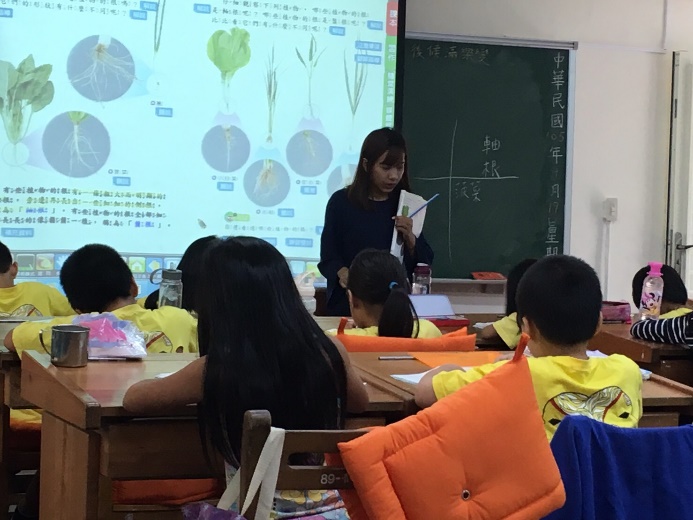 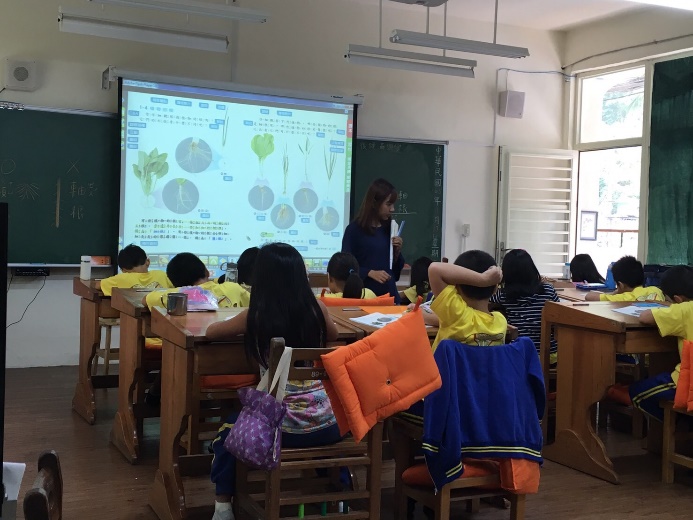 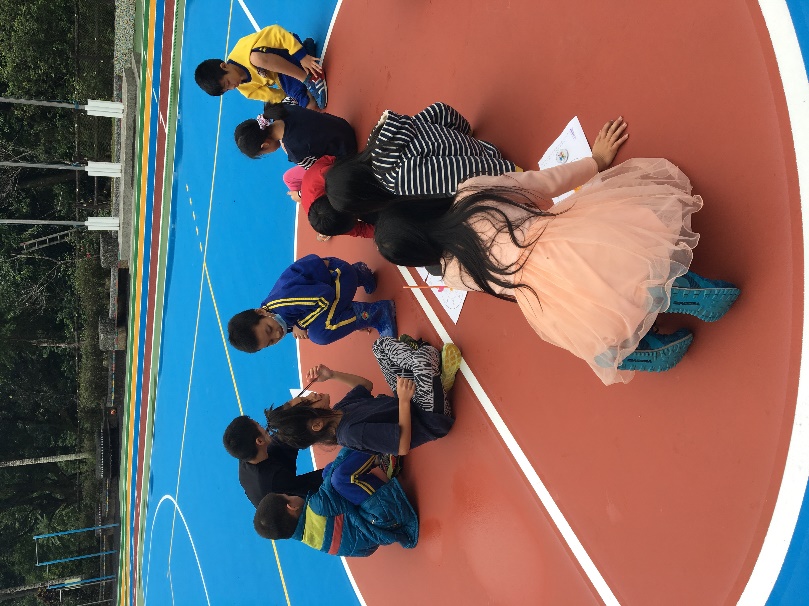 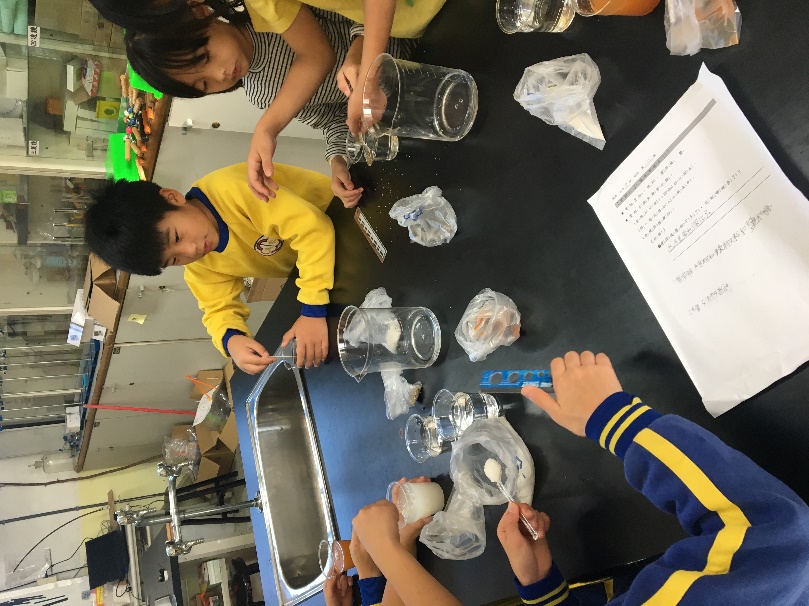 